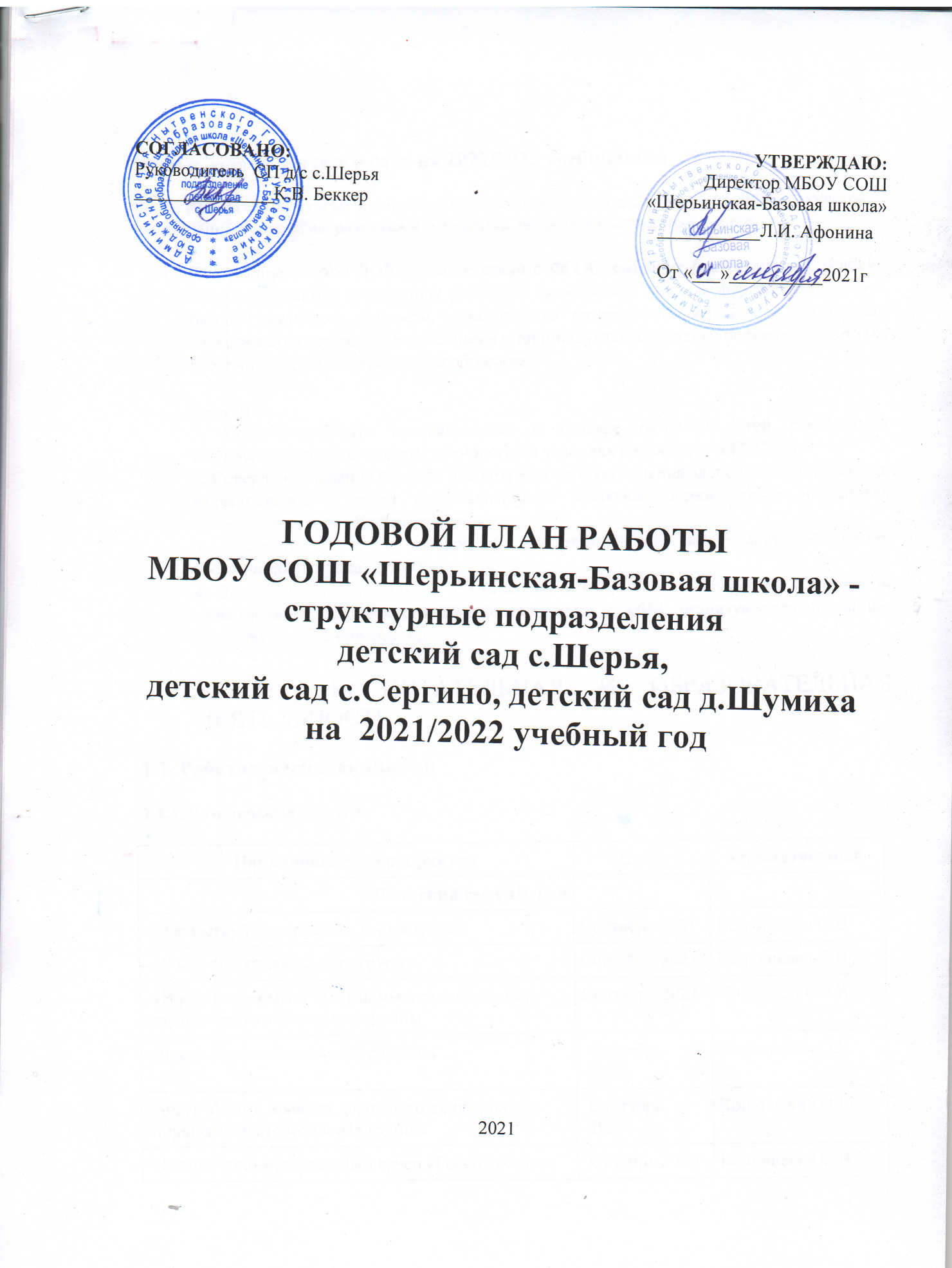 Цели и задачи детского сада на 2021/2022 учебный годЦЕЛЬ РАБОТЫ: по итогам анализа деятельности детского сада за прошедший год, с учетом направлений программы развития и изменений законодательства, необходимо:Построение работы ДОУ в соответствии с ФГОС, создание благоприятных условий для полноценного проживания ребенком дошкольного детства, формирования основ базовой культуры личности,  всестороннее развитие психических и физических качеств в соответствии с возрастными и индивидуальными особенностями, подготовка ребенка к жизни в современном обществе.Задачи:1. Совершенствовать познавательное и речевое развитие детей посредством современных педагогических технологий в условиях реализации ФГОС ДО.2. Совершенствование условий для сохранения и укрепления здоровья воспитанников, формирование у детей представлений о здоровом образе жизни и основах безопасности жизнедеятельности.3. Внедрить Рабочую программу воспитания, как инструмент реализации воспитательных задач в ДОУ.4. Обеспечить эмоциональное благополучие и равенство возможностей в получении качественного дошкольного образования детей с ОВЗ, реализуя адаптированные образовательные программы.Блок I. ВОСПИТАТЕЛЬНАЯ И ОБРАЗОВАТЕЛЬНАЯ ДЕЯТЕЛЬНОСТЬ1.1. Работа с воспитанниками1.1.1. Развлечения, досуги1.1.2. Праздники1.1.3. Выставки и конкурсы1.1.4    Совместные мероприятия (СП детский сад с.Шерья, СП детский сад с.Сергино, СП детский сад д.Шумиха)1.2. Работа с семьями воспитанников1.2.1. Общие мероприятия1.2.2. Родительские собранияБлок II. ОРГАНИЗАЦИОННАЯ И МЕТОДИЧЕСКАЯ ДЕЯТЕЛЬНОСТЬ2.1. Методическая работа2.1.1. Организационная деятельность2.1.2. Консультации для педагогических работников СП детский сад с.Шерья, детский сад с.Сергино, детский сад д.Шумиха2.1.3. Семинары, круглые столы для педагогических работников СП детский сад с. Шерья, детский сад с. Сергино, детский сад д. Шумиха2.1.4. Смотры, конкурсы для педагогических работников  СП детский сад с.Шерья, детский сад с.Сергино, детский сад д.Шумиха2.2. Педагогические советы2.2.1. План заседаний  2.2.2.                                 Углубленная работа по методической теме2.3. Контроль и оценка деятельности2.3.1. Внутрисадовский контроль2.3.2. Внутренняя система оценки качества образованияБлок III. УПРАВЛЕНЧЕСКАЯ ДЕЯТЕЛЬНОСТЬ3.1. Нормотворчество3.1.1. Разработка локальных и распорядительных актов3.1.2. Обновление локальных актов3.2. Работа с кадрами3.2.1. Аттестация педагогических и непедагогических работников3.2.2. Повышение квалификации педагогических работниковГрафик повышения квалификации педагогических работниковСП  детского сада  с.Шерья3.2.3. Оперативные совещания при заведующемТекущие и перспективные задачи детского сада решаются на совещаниях при заведующем. Темы, сроки и вопросы совещаний на текущий год приведены в приложении 3 к настоящему плану.3.3. Административно-хозяйственная деятельность и безопасность3.3.1. Антитеррористическая защищенность3.3.2. Пожарная безопасность3.3.3. Хозяйственная деятельность	ПРИЛОЖЕНИЯПриложение 1
 к годовому плану _____________________
 на 20__/20__ учебный годПЛАН
мероприятий по предупреждению 
детского дорожно-транспортного травматизма  на 2021-2022 учебный годПриложение 2
 к годовому плану _____________________
 на 20__/20__ учебный годПланмероприятий с воспитанниками по пожарной безопасностина 2021-2022 учебный годНаименование мероприятияСрокОтветственный                                              СП детский сад с.Шерья-«Здравствуйте, игрушка» 1-я мл.группаСентябрь 2021Конюшевич О.В-«У нас новоселье» 2-я мл.группаСентябрь 2021Конюшевич О.В-«И расскажем мы о том как мы в садике живем» средняя-подготовительная группыСентябрь 2021Конюшевич О.В- Досуг «Зеленый огонек» ср.группаСентябрь 2021Конюшевич О.В-Досуг «Учите правила дорожного движения» старшая-подготовительная группыСентябрь 2021Конюшевич О.В-Литературно-музыкальный вечер «Россия-родина моя!»  подготовительная группаОктябрь 2020Конюшевич О.В-«Эй ,народ, собирайся, на ярмарку отправляйся» средняя-старшая группаОктябрь 2021Конюшевич О.В-Международный день пожилых людей Октябрь Конюшевич О.В-Развлечение «Волшебные игры в снежном царстве»Январь 2022Конюшевич О.В-День рождение СнеговикаЯнварь 2022Конюшевич О.В-Развлечение «Масленичные гуляния» 2-я мл.гр- подготовительная группы Март 2022Конюшевич О.В- Танцевальное развлечение «Танцевальный ритм»  (все группы)Апрель 2022Конюшевич О.В- Развлечение «Путешествие в страну дорожных знаков» 2-я мл – средняя группы, старшая – подготовительные группыМай 2022Конюшевич О.В-День защиты детей1 июня 2022Конюшевич О.В	      СП детский сад с.СергиноРазвлечение  «1 сентября –день знаний»1 сентября 2021Костылева Т.М.- Развлечение  «Здравствуй , красавица осень»Октябрь 2021Костылева Т.М , Черёмухина Т.М.-Развлечение «Театральная осень»Ноябрь 2021Костылева Т.М , Черёмухина Т.М.- Чтение стихов о космосеАпрель 2022Костылева Т.М.- Развлечение «День защиты детей»Май 2022Черёмухина Т.М.                                           СП детский сад д.Шумиха- Развлечение к 1 сентября «Путешествие в страну весёлых знаний»Сентябрь 2021Коротаева В.В- Развлечение «Рождественские чудеса».Январь 2022Азанова Н.П- Музыкально – спортивное мероприятие на улице вместе с родителями: «Весну встречаем – здоровьем тело наполняем!».Апрель 2022Казанцева Н.М.НаименованиеСрокОтветственныйСП детский сад с.ШерьяСП детский сад с.ШерьяСП детский сад с.Шерья- Муз. утренник «По  малину в сад пойдем» 2-я мл. группаСентябрь 2021Конюшевич О.В- Вечер хороводных игр «Капустница» средняя-подготовительная группыСентябрь 2021Конюшевич О.В- Фольклорный праздник «Покровские посиделки»Октябрь 2021Конюшевич О.В- Театральная осень Ноябрь 2021Конюшевич О.В-Концерт ко Дню материНоябрь 2021Конюшевич О.В-Новогодние утренники (все группы)Декабрь 2021Конюшевич О.В-Утренник «Вот какая наша армия!» 2-я мл. группаФевраль 2022Конюшевич О.В-Спортивно-музыкальный праздник «Будем в армии служить» средняя-подготовительная группыФевраль 2022Конюшевич О.В-Утренники к 8 марта (все группы)Март 2022Конюшевич О.В- Конкурс чтецовАпрель 2022Конюшевич О.В-Утренник «Великая Победа» старшая-подготовительная группыМай 2022Конюшевич О.В-Выпуск в школу!Май 2022Конюшевич О.ВСП детский сад с.СергиноСП детский сад с.СергиноСП детский сад с.Сергино-Утренник « Золотая осень»»                     Октябрь 2021Черемухина Т.М.- «Мама лучшая на свете»Ноябрь 2021Костылева Т.М , Черёмухина Т.М.-«Новогодние утренники» (Когда зажигаются ёлки)Декабрь 2021Черемухина Т.МКостылева Т.М.- «Поздравим наших пап»                                             Февраль 2022Костылева Т.М.- Утренник « 8 марта – праздник мам»                        Март 2022Черемухина Т.М.- Праздник, посвященный Дню ПобедыМай 2022Костылева Т.М.-Выпускной Май 2022Костылева Т.М.СП детский сад д.ШумихаСП детский сад д.ШумихаСП детский сад д.Шумиха- «Осенние посиделки».Октябрь 2021Коротаева В.В- Музыкально – литературная гостиная «День матери» Ноябрь 2021Азанова Н.П- Новогодний утренникДекабрь 2021Казанцева Н.М.- «День защитника отечества»Февраль 2022Коротаева В.В- «Мамочки роднее нет»Март 2022Азанова Н.П- Праздник, посвященный Дню ПобедыМай 2022Казанцева Н.М.- Выпускной Май 2022Казанцева Н.М.НаименованиеСрокОтветственныйСП детский сад с.ШерьяСП детский сад с.ШерьяСП детский сад с.Шерья- Конкурс «Краски осени» (поделки из овощей, бросового материала) Сентябрь – октябрь 2021Воспитатели групп-Фестиваль «Волшебная снежинка»Декабрь 2021Воспитатели групп- Конкурс «Лучшая новогодняя игрушка»»Декабрь 2021Воспитатели групп- Смотр «Парад снеговиков»Январь 2022Воспитатели групп- Выставка «В армии служили наши деды и отцы»Февраль 2022Воспитатели групп- Выставка «Весеннее настроение»Март 2022Воспитатели групп- Выставка «Салют Победы»Апрель-май 2022Воспитатели групп-Выставка лучших детско-родительских работ за учебный годИюнь 2022Воспитатели группСП детский сад с.СергиноСП детский сад с.СергиноСП детский сад с.Сергино- Выставка рисунков на асфальте «Наш детский сад самый лучший»»Сентябрь 2021Воспитатели групп- Выставка поделок и рисунков совместно с родителями «Краски осени»Октябрь 2021Воспитатели групп- Выставка рисунков «Мама ,сколько в этом слове»Ноябрь 2021Воспитатели групп- Конкурс «Семейный творческий конкурс Новогодняя  фантазияДекабрь 2021Воспитатели групп- Выставка детских рисунков «Чудо, чудо Рождество»Январь 2022Воспитатели групп-Фото –коллаж «Профессии настоящих мужчин»Феврал 2022Воспитатели групп- Выставка детских рисунков «Мамы разные нужны, мамы всякие важны»Март 2022Воспитатели групп-  Фото выставка «Мир в котором мы живём»Май 2022Воспитатели групп-Фото выставка «Улыбки детей»Июнь 2022Воспитатели группСП детский сад д.ШумихаСП детский сад д.ШумихаСП детский сад д.Шумиха- Выставка поделок из природного материала «Осенняя фантазия».Сентябрь 2021Воспитатели групп- Выставка поделок кормушек для птиц к празднику «12 ноября – Синичкин день»Ноябрь 2021Воспитатели групп- Выставка детского творчества «Моя деревня, моя страна, моя планета».Ноябрь 2021Воспитатели групп- Выставка новогодних поделок в детском саду с участием родителей «Зимние чудеса».Декабрь 2021Воспитатели групп- Выставка детских рисунков, внутри группы, на тему: «Мой папа самый лучший, самый сильный».Февраль 2022Воспитатели групп- Тематическая выставка семейных поделок «Золотые руки наших мам».Март 2022Воспитатели групп- Выставка: «Спасибо доблестным солдатам, что отстояли мир когда – то!» (к празднику День Победы).Май 2022Воспитатели группМуниципальные-По плану работы на год РУОСентябрь 2021 -май 2022Руководитель СП Наименование мероприятияСрокОтветственный- ТИКО – чемпионат (старшая-подготовительная группы)Февраль 2022 Беккер К.В.- Конкурс чтецов (старшая-подготовительная группы)Март  2022Конюшевич О.В.- День будущего первоклассникаАпрель 2022Беккер К.В. МероприятиеСрокОтветственный- Заключение родительских договоров.-Ознакомление родителей с нормативно-правовой базой ДОУ (Устав, лицензия, свид-во о госуд. аккредитации, образовательная программа ДОУ и др.).В теч. годаРуководитель СП- Составление плана работы по родительскому образованию  на 2021-2022 уч.годСентябрь 2021Руководитель СП - Освещение образовательной работы  с детьми через наглядный материал (стенды, папки-передвижки, выставки, родительские уголки, сайт ДОУ). В теч. годаРуководитель СП - Участие родителей в оформлении развивающей предметно-пространственной  среды в группахВ теч.года Руководитель СП - Организация и проведение консультаций специалистами ДОУ (учитель-логопед, музыкальный руководитель).В теч.годаРуководитель СП - Совместные мероприятия по озеленению и благоустройству территории ДОУВ теч.года Руководитель СП - Участие родителей воспитанников в смотрах-конкурсах, выставках, праздникахВ теч.года Руководитель СП -Организация и проведение турпоходов с родителями и детьми, дней здоровьяВ теч.года Руководитель СП СрокиТематикаОтветственныеI. Общие родительские собранияI. Общие родительские собранияI. Общие родительские собранияСентябрь 2021 - май 2022Совместно с планом работы МБОУ СОШ «Шерьинская-Базовая школа»Руководитель СПII. Групповые родительские собрания СП детский сад с.ШерьяII. Групповые родительские собрания СП детский сад с.ШерьяII. Групповые родительские собрания СП детский сад с.ШерьяСентябрь 2021- «Особенности адаптационного периода детей 1-ой младшей группы» (онлайн)Леонтьева С.В.Январь 2022- «Очень многое мы можем, очень многое умеем!» 1-я младшая группаЛеонтьева С.В.Май 2022- «Наши успехи! Безопасность детей в летний период» 1-я младшая группаЛеонтьева С.В.Сентябрь 2021- «Особенности воспитания и обучения детей 3-4 лет» (онлайн)Мартюшева О.М.Январь 2022- «Учимся, играя – играя, учимся» 2-я младшая группаМартюшева О.М.Май 2022- «Вот и стали мы на год взрослее» 2-я младшая группаМартюшева О.М.Сентябрь 2021- «Цели и задачи воспитания и обучения детей 4-5 лет»;  средняя группа (онлайн)Одинцова Н.А.Январь 2022-“Роль семьи в речевом развитии ребенка 4-5 лет” средняя группаОдинцова Н.А.Май  2022- «Успехи нашей группы» средняя группаОдинцова Н.А.Сентябрь 2021- «Возрастные особенности детей 5-6 лет» старшая группа (онлайн)Вожакова Н.Г.Январь 2022- «Развитие речи детей» старшая группаВожакова Н.Г.Май 2022«Достижения и успехи детей за учебный год» старшая группаВожакова Н.Г.Сентябрь 2020- «Цели и задачи воспитания и обучения детей 6-7 лет» подготовительная группа  (онлайн)Кривощекова Н.Ф.Январь 2022-«Готовимся в школу вместе» подготовительная группаКривощекова Н.Ф.Май 2022- «До свидания, детский сад!» подготовительная группаКривощекова Н.Ф.Групповые родительские собрания СП детский сад с.СергиноГрупповые родительские собрания СП детский сад с.СергиноГрупповые родительские собрания СП детский сад с.Сергиносентябрь 2021«Адаптация в детском саду». Черёмухина Т.М.Сентябрь 2021Анкетирование родителей «Какой вы родитель»Костылева Т.М.Февраль  2022Общее  родительское собрание «Здоровьесберегающие технологии»Костылева Т.М. Черёмухина Т.ММарт 2022Воспитание интереса к чтениюКостылева Т.М.Май 2022Общее родительское собрание:  «Отчёт о проделанной работе в детском саду»Костылева Т.М. Черёмухина Т.МГрупповые родительские собрания СП детский сад д.ШумихаГрупповые родительские собрания СП детский сад д.ШумихаГрупповые родительские собрания СП детский сад д.ШумихаСентябрь 2021- «Что должен знать ребёнок 2-4 лет» (онлайн)Коротаева В.В.Январь 2022- «Развитие речи в семье и детском саду» Коротаева В.В.Май 2022- "Как повзрослели и чему научились наши дети за этот год. Организация летнего отдыха детей".Коротаева В.В.Сентябрь 2021- «Знакомство с задачами на год. Мы перешли в старшую группу. Подготовка к школе». (онлайн)Казанцева Н.М.Январь 2022- «Готовность речи ребенка к школе»Казанцева Н.М.Май 2022- «Наши успехи. Прощай, детский сад»Казанцева Н.М.МероприятиеСрокОтветственныйСоставление режима дня и циклограммы НОД на 2021 – 2022 уч.год. во всех структурных подразделениях Сентябрь Беккер К.В.Составление перспективных планов работы учреждения, разработка стратегии развития ДОУ на основе анализа работы учреждения.Сентябрь Беккер К.В.Составление графика курсов и аттестацииСентябрь Беккер К.В.Индивидуальная работа с воспитателями по запросамВ теч.годаБеккер К.В.Пополнение методического кабинета методическими и практическими материаламиВ теч.годаБеккер К.В.Обеспечение реализации ООП ДО с использованием сетевой формы: - анализировать организацию работы по сетевому взаимодействию; - вносить поправки о ООП ДО в соответствии с изменениями законодательства о сетевом взаимодействии;Рабочая  группа педагоговКорректировка ООП ДО и подготовка цифровых материалов для реализации деятельности с использованием дистанционных технологий.В теч.годаРабочая  группа педагоговРазработка и внедрение в ДОУ Рабочей программы воспитанияВ теч.годаРабочая  группа педагоговТемаСрокОтветственный- Индивидуальные консультации по аттестацииВ теч.годаБеккер К.В.-Проектирование образовательного процесса в свете современных требованийВ теч.годаБеккер К.В.- «Почему ребенок говорит неправильно»НоябрьУчитель-логопед-« Профилактика простудных заболеваний у детей в осенний и зимний период»ОктябрьФельдшер «Нетрадиционные формы работы с детьми среднего возраста по формированию связной речи»Воспитатели группКонсультация «ИКТ как инструмент современного педагога ДОУ» «Использование ИКТ в работе с семьями воспитанников»Воспитатели - «Консультация для воспитателей. Значение физкультурных праздников и досугов»Март Воспитатель «Воспитание детей дошкольного возраста посредствам художественной литературы»Воспитатели Мастер – классы по интерактивному обучению педагогов: созданию роликов, игр, интерактивных плакатовБеккер К.В.- По запросам воспитателей В теч.годаБеккер К.В.ТемаСрокОтветственныйКруглый стол «: Презентация педагогических проектов»Ноябрь Беккер К.В.Круглый стол: «Взаимодействие участников коррекционно-образовательного процесса»В теч.годаРабочая группа педагогов«Преемственность детского сада и школы» (учителя начальных классов, воспитатели подгот. групп)В теч.годаРуководитель СП  уч.нач. классовТемаСрокОтветственныйСмотр речевых уголков и дидактических пособий по познавательному и речевому развитию воспитанников в группахНоябрь2021Руководитель Смотр физкультурных уголков и пособий в группахФевраль 2022Руководитель Конкурс профессионального мастерства «Воспитатель года-2021»Декабрь 2021гРуководитель Смотр на лучшее оформление участка летомИюнь-август 2022Руководитель ТемаСрокОтветственные1.  Установочный: «Организация деятельности педагогического коллектива в 2021-2022 учебном году»Сентябрь 2021Руководитель СП   2. Реализация Рабочей программы воспитания дошкольников во всех структурных подразделенияхНоябрь 2021Руководитель СП   3.«Организация работы по развитию связной речи и познавательной активности детей  в различных формах и видах детской деятельности»Январь 2022Руководитель СП   3. «Двигательная активность, как необходимое условие сохранения здоровья и успешного развития дошкольников»Март 2022Руководитель СП   4.  Тема:  «Итоги работы за 2021– 2022год»Май 2021Руководитель СП   №ТемаОтветственныйСрок выполнения1.2.3.4.5.6.«Профилактика и коррекция речевых нарушений у детей»«Использование проектной деятельности в музыкальном воспитании детей» «Развитие коммуникативных способностей детей младшего дошкольного возраста»Долгих Р.В.Учитель-логопедКонюшевич О.В.Муз.руководит.Вожакова Н.Г.ВоспитательВожакова Е.Д.ВоспитательВоспитатель Кривощекова Н.Ф.ВоспитательОдинцова Н.А.В течение годаВ течение годаВ течение годаВ течение годаВ течение годаВ течение годаОбъект контроляВид контроляСрокОтветственные«Эффективность воспитательно – образовательной работы в ДОУ по развитию речи и речевого общения детей»Темат-ийНоябрь 20201Руководитель «Организация и эффективность работы по развитию у детей двигательной активности в режиме ДОУ»Темат-ий Март 2021Руководитель Подготовка воспитателей к непосредственно образовательной деятельности с дошкольникамиОпер-ый Ежемесячно/ все группыРуководитель Посещение НОД, режимных моментовОпер-ый Ежемесячно/ все группыРуководитель Состояние документации педагогов. Анализ планирования в соответствии с новыми требованиямиОпер-ый Ежемесячно/ все группыРуководитель Соблюдение режима дня и организация жизни детейОпер-ый Ежемесячно/ все группыРуководитель -Контроль за организацией работы воспитателя в период адаптации (прием, работа с родителями, создание комфортных условий)Опер-ый В течении года/                     1-я мл.группаРуководитель Уровень подготовки и проведение родительских собранийОпер-ый Сентябрь, декабрь, майРуководитель -Организация разнообразной деятельности на прогулкеОпер-ый Март 2022Руководитель Система работы с детьми в преддверии новогодних праздниковОпер-ый Декабрь 2021Руководитель Организация занятий по звуковой культуре речи Опер-ый Ноябрь Руководитель - Работа над методической темой, ведение портфолио педагога.Опер-ый Ноябрь, май Руководитель . Работа с родителями: содержание родительского уголка, оформление детских работ, учет мероприятий с родителями (протоколы заседаний родительского комитета, родительских собраний, договора пожертвования). Планирование участия родителей в непосредственно образовательной деятельности детей ( активных форм  просветит. Работы).Опер-ый Сентябрь, ноябрь, апрель/все группыРуководитель НаправлениеСрокОтветственныйАнализ качества организации развивающей предметно-пространственной  среды в ДОУ1 раз в кварталРуководитель Мониторинг качества воспитательной работы в группах с учетом требований ФГОС дошкольного образования1 раз в кварталРуководитель Оценка динамики показателей здоровья воспитанников (общего показателя здоровья; показателей заболеваемости органов зрения и опорно-двигательного аппарата; травматизма)1 раз в кварталРуководитель Анализ информационно-технического обеспечения воспитательного и образовательного процессаРуководитель Мониторинг выполнения муниципального задания1 раз в кварталРуководитель Анализ своевременного размещения информации на сайте детского садаежемесячноРуководитель Наименование документаОснование разработкиСрокОтветственныйВ течение  учебного года (разработка общих локальных актов для структурных подразделений с.Шерья, с.Сергино, д.Шумиха)Наименование документаОснование разработкиСрокОтветственныйВ течение  учебного года (обновление общих локальных актов для структурных подразделений с.Шерья, с.Сергино, д.Шумиха)№                                МероприятиеСроки Ответственный 1Участие педагогических работников ДОУ в работе ГМО, семинаров, видеоконференций, вебинаров, творческих групп на базе ДОУВ теч. года Ст.воспитатель2Прохождение педагогами ДОУ курсов повышения квалификацииПо плану Ст.воспитатель3Работа педагогов ДОУ в районных методических объединенийПо плану РУОСт.воспитатель4Организация работы по самообразованию педагогических работников ДОУ:                                          - Оказание методической помощи в подборе материалов для тем самообразования                                       - Организация выставок методической литературы         - Подготовка отчетов и докладов по темам самообразованияВ теч. года Ст.воспитатель5Приобретение методической литературыВ теч. годаСт.воспитательФ.И.О.ДолжностьТема2016201720182019202020212022Беккер К.В.Руководитель СП- «Актуальные проблемы создания системы ранней помощи детям с ОВЗ. Преемственность раннего и дошкольного образования детей с ОВЗ: механизм реализации» 72 ч (2018)++Долгих Р.В.Учитель - логопед- «Актуальные проблемы создания системы ранней помощи детям с ОВЗ. Преемственность раннего и дошкольного образования детей с ОВЗ: механизм реализации» 72 ч (2018)++Кривощекова Н.Ф.Воспитатель -«Современные интерактивные технологии в дошкольном образовании в условиях введения ФГОС ДО» 72 ч (2016)+++Вожакова Е.Д.Воспитатель - «Авторская технология Токаевой Т.Э. «Развитие ребёнка как субъекта физкультурно-оздоровительной деятельности с 1 года до 7 лет» 40 ч (2019)+++Конюшевич О.В.Музыкальный руководитель«Обеспечение качества музыкально-образовательной деятельности дошкольной образовательной организации в условиях введения ФГОС» 72 ч (2016)+++Одинцова Н.А.Воспитатель «Конструирование и основы робототехники в условиях реализации ФГОС ДО» 40ч (2018)++Полякова Е.НВоспитатель Вожакова Н.ГВоспитатель «Информационно-коммуникационные технологии в реализации образов-го процесса в ДОО» 72 ч (2019)+++МероприятиеСрокОтветственныйИнструктаж   по обеспечению безопасности, антитеррористической защищенности сотрудников и детей в условиях повседневной деятельности.ЗавхозИнструктаж по действиям при обнаружении предмета, похожего на взрывное устройство.ЗавхозИнструктаж по действиям при поступлении угрозы террористического акта по телефону, при поступлении угрозы террористического акта в письменном виде, по действиям при захвате террористами заложников.ЗавхозОсмотр территории на наличии посторонних и подозрительных предметов. Проведение проверок на предмет обнаружения бесхозных вещей и предметов на объекте или в непосредственной близости от него.ЗавхозПроведения встреч с сотрудниками правоохранительных органов.ЗавхозПостоянное содержание в порядке чердачные, подвальные, подсобные помещения и запасные выходы из ДОУ. Проверка состояния  ограждений, обеспечение контроля за освещенностью территории ДОУ в темное время суток проверка наличия и исправности средств пожаротушения и т.д.ЗавхозОсмотр территории на наличии посторонних и подозрительных предметовЗавхозОбеспечение контроля за вносимыми (ввозимыми) на территорию ДОУ грузами и предметами ручной клади.ЗавхозРазработка ПАМЯТОК гражданам по действиям при установлении уровней террористической опасностиЗавхозКонтроль за состоянием тревожной кнопкиЗавхозМероприятиеСрокОтветственный- Подготовка детского сада к новому учебному году:Проверка наличия и исправности (технического состояния) огнетушителей,Заблаговременная очистка подвалов, складских помещений от ненужного инвентаря, строительного и иного мусора.Проверка наличия замков, комплектов запасных ключей к основным и запасным выходамРуководитель СПЗавхоз- Проверка наличия и состояния на этажах планов эвакуации, трафаретных указателей места нахождения огнетушителей, телефонов.Завхоз- Изучение нормативных документов по пожарной безопасности федерального и регионального уровнейРуководитель СПЗавхоз- Разработка и утверждение локальных документов о мерах пожарной безопасности:                        приказа о назначении ответственного за пожарную безопасность в СП;приказа о противопожарных мероприятиях и назначении лиц, ответственных за пожарную безопасность;приказа о проведении мероприятий по обучению сотрудников мерам пожарной безопасности.Руководитель СПЗавхоз- Проверка наличия (обновление) инструкций по пожарной безопасности и наглядной агитации.
Доведение схем и инструкций по эвакуации воспитанников и сотрудников детского сада.Завхоз- Подписание актов в соответствии с нормативными документами по пожарной безопасности. Руководитель СПЗавхозКонтроль соблюдения требований пожарной безопасности:                                                             устранение замечаний по предписаниям пожарного надзора;соблюдение противопожарного режима;соблюдение правил пожарной безопасности при проведении массовых мероприятий;содержание территории;содержание здания, помещений ДОУ и путей эвакуации;содержание электроустановок; содержание сетей противопожарного водоснабжения; учет и использование первичных средств пожаротушения; содержание пожарной сигнализации.Завхоз- Проверка исправности наружного освещения, электрических розеток, выключателей, техническое обслуживание электросетей, состояния электрооборудования, осветительных и бытовых электросистем.Завхоз- Контроль за соблюдением правил ПБ на рабочем месте, противопожарного режима.Завхоз- Проведение систематических осмотров территории по обеспечению пожаробезопасной обстановки (захламленность, разведение костров, складирование строительных материалов на участках прилегающих к сооружениям ДОУ)Завхоз- Организация и проведение обучения и проверки знаний требований пожарной безопасности работников детского сада.Завхоз- Проведение вводных инструктажей с вновь принятыми сотрудниками.
Проведение повторного противопожарного инструктажа на рабочем месте с работниками.
Проведение текущих противопожарных инструктажей.Завхоз- Практические занятия по отработке плана эвакуации в случае возникновения пожара.ЗавхозМероприятиеСрокОтветственный                                           СП детский сад с.ШерьяРемонт:- ремонт дорожки к центральному входу, ремонт крыльца ясельного и центрального входа; ремонт крыльца запасного выхода и пищеблока;- уличное освещение.Замена дверей запасных выходов, входных дверей;- косметический ремонт в группах.- замена окон в группахРуководитель СПЗавхозПриобрести:- приобретение спецодежды;- комплекты постельного белья;- приобретение игрушек в группы;- методическую и художественную литературу;- посуду (блюдца, чайные ложки, чайные чашки);                                   - моющие, чистящие и дезинфицирующие средства;- канцелярские товары;- стенд на 2 этаже;- мебель в группы.-стиральную машину- утюгЗавхозРабота по благоустройству территории:- приобретение семян цветочных и овощных культур;- обрезка деревьев, кустарников;- перекопка и разбивка клумб;- завоз земли; завоз песка для песочниц;- покраска игрового оборудования на территории ДОУ;- посадка деревьев и кустарников на территории ДОУ;-  благоустройство спортивной площадки.Завхоз№МероприятияСрокОтветственныеАдминистративно-хозяйственная работаАдминистративно-хозяйственная работаАдминистративно-хозяйственная работа1Обновление уголков безопасности в приемных Октябрь Воспитатели 2Обновить и дополнить сюжетно-ролевые игры по ДД Декабрь Воспитатели  группРабота с воспитателямиРабота с воспитателямиРабота с воспитателями1Консультация «Содержание работы с детьми по предупреждению дорожно-транспортного травматизма в разных возрастных группах»Сентябрь 
воспитатели 
2Разработка тематического плана работы с детьми 3-7 лет по реализации образовательной области «Безопасность»Октябрь 
Ноябрь руководитель СП 3Создание мини-библиотеки в методическом кабинетеНоябрь руководитель СП 4Консультация «Правила поведения пешехода на дороге в зимнее время»Декабрь воспитатели5Практикум для педагогов «Оказание первой помощи в случае травматизма»Январь Медсестра6Консультация «Что нужно знать родителям о правилах дорожного движения»Февраль воспитатели 7Круглый стол «Использование игровых технологий в обучении детей правилам безопасного поведения на дороге»Март воспитатели 
8Консультация «Внимание: весна!» - правила проведения прогулки в гололед, во время таяния снегаМарт воспитатели 9Просмотр итоговых занятий по знакомству детей с ПДД Апрель воспитатели 10Подготовка и проведение развлечений по ознакомлению с правилами дорожного движенияМай воспитатели Работа с детьмиРабота с детьмиРабота с детьми1Экскурсии и целевые прогулки:
Наблюдение за движением пешеходов
Наблюдение за движением транспорта
Наблюдение за работой светофораРассматривание видов транспорта Прогулка к пешеходному переходуЗнакомство с улицейНаблюдение за движением транспорта Знаки на дороге – место установки, назначениеСентябрь
Ноябрь
Декабрь
Ноябрь
Январь
Март
Апрель
Май 
Воспитатели младших, средних, старших, подготовительных групп2Беседы:Что ты знаешь об улице?
Мы пешеходы - места движения пешеходов, их название, назначение.Правила поведения на дорогеМашины на улицах города – виды транспортаЧто можно и что нельзяПомощники на дороге – знаки, светофор, регулировщикБудь внимателен!Транспорт в городе: места и правила парковки, пешеходные зоны, ограничивающие знаки
Сентябрь 
Октябрь
Ноябрь
Декабрь
Февраль
Март
Апрель
Май 


Воспитатели младших, средних, старших, подготовительных групп
3Сюжетно-ролевые игры:
«Путешествие по улицам города», «Улица и пешеходы», «Светофор», «Путешествие с Незнайкой», «Поездка на автомобиле», «Автопарковка», «Станция технического обслуживания», «Автомастерская»


В течение года
Воспитатели младших, средних, старших, подготовительных групп
4Дидактические игры:
«Наша улица», «Светофор» «Поставь дорожный знак», «Теремок», «Угадай, какой знак», «Улица города», «Заяц и перекресток», «Что для чего?», «Дорожные знаки: запрещающие и разрешающие», «Желтый, красный, зеленый», «Чего не хватает?», «Собери автомобиль», «Отвечай быстро»


В течение года

Воспитатели младших, средних, старших, подготовительных групп
5Подвижные игры:«Воробышки и автомобиль», «Будь внимательным», «Разноцветные автомобили», «Мы едем, едем, едем…», «Стоп!», «Разноцветные дорожки», «Чья команда скорее соберется», «Велогонки», «Лошадки», «Горелки», «Найди свой цвет» 


В течение года

Воспитатели младших, средних, старших, подготовительных групп
6Художественная литература для чтения и заучивания:
С.Михалков «Моя улица», «Велосипедист», «Скверная история»; С. Маршак «Милиционер», «Мяч»; В. Головко «Правила движения»; С Яковлев «Советы доктора Айболита»; О. Бедерев «Если бы…»; А. Северный «Светофор»; В. Семернин «Запрещается - разрешается»


В течение года

Воспитатели младших, средних, старших, подготовительных групп7Развлечения:Участие в конкурсе на уровне ДОУ «Безопасная дорога глазами детейЗеленый огонек (досуг)Учите правила дорожного движения (досуг)Петрушка на улице (досуг)Путешествие в страну Дорожных знаков (досуг)Театрализованное представление «Нам на улице не страшно»
Сентябрь
Январь
Февраль
Апрель Июнь 
Воспитатели ст. групп
Воспитатели ср. групп
Воспитатели мл. групп
Воспитатели под. групп

Муз. руководители
Работа с родителямиРабота с родителямиРабота с родителями
1Консультации:Что должны знать родители, находясь с ребенком на улицеБудьте вежливы – правила поведения в общественном транспортеПравила дорожного движения – для всехОсторожно, дети! – статистика и типичные случаи детского травматизмаЧтобы не случилось беды! – меры предупреждения детского травматизма
Родители – пример для детей


В течение года


Воспитатели  групп2Информационный стенд:Безопасность твоего ребенка в твоих рукахПамятка взрослым по ознакомлению детей с Правилами дорожного движенияДисциплина на улице – залог безопасности пешеходовЧто нужно знать будущим школьникам о правилах дорожного движения
В течение года
Воспитатели 3Оформление стендов (папок-передвижек) в группах по правилам дорожного движенияСентябрь 
Май 
Воспитатели №Мероприятия ОтветственныйСрок выполнения1. Работа с воспитателями:- проведение инструктажей;- практические занятия по эвакуации детей в случае возникновения пожара;Консультации: - «В целях пожарной безопасности расскажите детям»- «Воспитание навыков безопасного поведения у дошкольников»- «Как эффективнее осуществлять обучение по ОБЖ»- «Роль детских произведений в усвоении дошкольниками правил пожарной безопасности»- обновление уголков по безопасности в группах- обновление и дополнение дидактических, развивающих игр, иллюстративного материала по пожарной безопасности; - подготовка и проведение развлечений по ознакомлению с правилами пожарной безопасностиЗавхозСт.воспитательСентябрь В течение года2.Работа с детьми: Беседы:- «Чтобы не было беды»- «Если ты один дома»- «Как вести себя при пожаре»- «Как работают пожарные» - «Что делать, если начался пожар?»- «Опасности среди нас»- «Огонь - наш друг, огонь – наш враг»Экскурсии, целевые прогулки:- в прачечную (знакомство с электроприборами)- в магазин (электробытовая техника)Чтение художественной литературы: П.Голосов «Сказка о заячьем теремке и спичечном коробке»; О.Иоселиани «Пожарная команда»; С.Маршак «Пожар», «Рассказ о неизвестном герое»; П.Юрциньш «Не шали с огнем»; М. Поцхишвили «Можно и нельзя».- Отгадывание загадок, решение проблемных ситуаций.- Продуктивная деятельность (рисование, аппликация, конструирование).Викторина: «Знатоки правил пожарной безопасности»Сюжетно-ролевые игры: «Служба спасения»; «Пожарная часть»; «Пожарные на учениях»Подвижные игры: «Смелые пожарные», «Самый ловкий», «Тушим пожар», «Кто быстрее оденется», эстафета «Тушение пожара», словесные игры «Да» и «Нет», «Топаем – хлопаем».Дидактические игры: «Опасные предметы»; «Что нужно при пожаре»; «Горит – не горит», «Служба спасения: 01, 02, 03», «Чрезвычайные ситуации дома»; «Можно – нельзя».Тематический досуг: «С огнем не играй, пожар не затевай»Конкурс рисунков, плакатов: «Осторожно, опасность!»Практические занятия с детьми по формированию навыков поведения в пожароопасной ситуацииВоспитатели группВоспитатели группВоспитатели групп Воспитатели группВоспитателиВоспитатели Октябрь Ноябрь Декабрь ФевральМарт Апрель Май В течение годаВ течение годаВ течение годаЯнварь         Март3.Работа с родителями воспитанников: Консультации: - «Учите детей правилам пожарной безопасности»- «Основы безопасности дошкольников»                                                                                            - «О пожарной безопасности детям»Информационный стенд «Пожарная безопасность»Воспитатели В течение года 